             3АРАР                                                                                                        ПОСТАНОВЛЕНИЕ14 март 2019  й.                      №      09                     14 марта 2019 г.Об обеспечении мер пожарной безопасностив весенне – летний период 2019 года     На основании федерального закона от 21 декабря 1994 года № 69-ФЗ «О пожарной безопасности», Федерального Закона от 06.10.2003 №131-ФЗ «Об общих принципах организации местного самоуправления в Российской Федерации», руководствуясь Уставом сельского поселения,  в целях усиления мер пожарной безопасности и своевременной подготовки к весенне-летнему пожароопасному периоду населенных пунктов и объектов различной формы собственности, расположенных на территории сельского поселенияПОСТАНОВЛЯЮ:1.Утвердить прилагаемый план   мероприятий по предупреждению пожаров в весенне-летний период 2019 года на территории сельского поселения2.Данное постановление разместить на официальном сайте администрации сельского поселения, на информационном стенде  администрации сельского поселения  3. Контроль за исполнением постановления оставляю за собой.Глава сельского поселения                                                                Г.Х.СафинаПриложениек постановлению от 14.03.2019  г. № 09ПЛАНмероприятий по предупреждению пожаров в весенне-летний период 2019 года на территории сельского поселенияБАШ3ОРТОСТАН  РЕСПУБЛИКАҺЫӘЛШӘЙ РАЙОНЫМУНИЦИПАЛЬ РАЙОНЫНЫҢИБРАЙ  АУЫЛ СОВЕТЫАУЫЛ БИЛӘМӘҺЕХАКИМИӘТЕ(БАШ3ОРТОСТАН  РЕСПУБЛИКАҺЫӘЛШӘЙ РАЙОНЫИБРАЙ АУЫЛ СОВЕТЫ)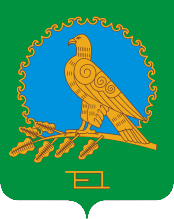           АДМИНИСТРАЦИЯСЕЛЬСКОГО ПОСЕЛЕНИЯИБРАЕВСКИЙ СЕЛЬСОВЕТМУНИЦИПАЛЬНОГО РАЙОНААЛЬШЕЕВСКИЙ РАЙОНРЕСПУБЛИКИ БАШКОРТОСТАН(ИБРАЕВСКИЙ СЕЛЬСОВЕТАЛЬШЕЕВСКОГО  РАЙОНАРЕСПУБЛИКИ БАШКОРТОСТАН)№ п/пНаименование мероприятийСрок исполненияОтветственные за исполнениеОрганизовать совместно с представителями Государственной противопожарной службы проведение сходов граждан по вопросам обеспечения пожарной безопасностиС  21.03.2019 г.Администрация, ПЧ   (по согласованию)Организовать разъяснительной работы по предупреждению пожаров, обращая особое внимание на места проживания малоимущих семей, неблагополучных семей  и социально неадаптированных групп населения и т.п.В течение всего периодаАдминистрация сельского поселения3Организовать работу населения, организаций и учреждений   по очистке территорий населенных пунктов поселения от мусора, сухой растительности и сухостоя.В течение всего периодаСпециалист администрации, руководители организаций, учреждений 4Восстановить (выполнить) минерализованные полосы  вокруг населённых  пунктов, прилегающих к лесным массивам или находящимся вблизи нихДо 15 мая 2019 г.Администрация сельского поселения совместно с Председателем комиссии ЧС и ПБ5Информировать население через средства массовой информации, листовки, памятки и стенды о противопожарной обстановке в поселенииПостоянно не реже 1 раз в две неделиАдминистрация сельского поселения 6Организовать дежурство граждан из числа сотрудников администраций поселений, депутатов, старост  и работников добровольной пожарной охраны в населённых пунктах в целях своевременного обнаружения пожара и передачи информации о нём в ЕДДС районаВ течение всего периодаАдминистрация сельского поселения 7Организовать обследование жилищного фонда в целях подготовки к весенне-летнему периоду и отопительному сезонуПо графикуАдминистрация сельского поселения8Запретить сжигание мусора и производственных отходов на территории поселения.В течение всего периодаАдминистрация сельского поселения Руководители учреждений9Осуществить проверку технического состоянияводонапорных башен  и гидрантов,оборудовать их (при необходимости) приспособлениямидля забора воды пожарными автомобилями, обеспечить подъезды (пирсы) к искусственным водоисточникампостоянноГлава администрации,Специалист администрации  10Организовать  передачу информации в ЕДДС по вопросам обеспечения пожарной безопасности в весенне-летний пожароопасный период 2019 годаПостоянноГлава администрации, комиссия ЧС11Иметь в помещениях и строениях, находящихся в собственности (пользовании) граждан, первичные средства тушения пожаров и противопожарный инвентарь (ёмкость с водой, вёдра, лопата, грабли).постоянноНаселение  сельского поселения